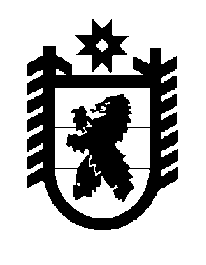 Российская Федерация Республика Карелия    ПРАВИТЕЛЬСТВО РЕСПУБЛИКИ КАРЕЛИЯРАСПОРЯЖЕНИЕот  23 мая 2014 года № 284р-Пг. Петрозаводск Во исполнение подпункта 2 пункта 5 перечня поручений Президента Российской Федерации по реализации Послания Президента Российской Федерации  Федеральному Собранию Российской Федерации  от 
27 декабря 2013 года № Пр-3086 в целях реализации Указа Президента Российской Федерации от 7 мая 2012 года № 597 «О государственной социальной политике»:1. Внести в распоряжение Правительства Республики Карелия от            30 апреля 2013 года № 229р-П (Собрание законодательства Республики Карелия, 2013, № 4, ст. 696) изменения, изложив План мероприятий («дорожную карту») «Повышение эффективности и качества услуг в сфере социального обслуживания населения Республики Карелия на 2013-2018 годы» в новой редакции согласно приложению.    2. Рекомендовать органам местного самоуправления муници-пальных районов и городских округов в Республике Карелия совместно с Министерством здравоохранения и социального развития Республики Карелия внести соответствующие изменения в муниципальные планы мероприятий («дорожные карты») «Повышение эффективности и качества услуг в сфере социального обслуживания населения на 2013-2018 годы».           ГлаваРеспублики  Карелия                                                             А.П. ХудилайненПЛАН мероприятий («дорожная карта»)   «Повышение эффективности и качества услуг в сфере социального обслуживания населения Республики Карелия  на 2013-2018 годы»I. Общее описание 1. Для полного удовлетворения потребностей населения в социальных услугах, отвечающих современным требованиям, необходима модернизация и развитие системы социального обслуживания населения, ее адаптация к изменяющимся правовым, социально-экономическим и демографическим условиям, в том числе путем решения кадровых проблем отрасли. Целью реализации Плана мероприятий («дорожной карты») «Повышение эффективности и качества услуг в сфере социального обслуживания населения Республики Карелия на 2013-2018 годы» (далее – «дорожная карта») является обеспечение доступности, повышение эффективности и качества предоставления населению услуг в сфере социального обслуживания, непосредственно взаимосвязанных с переходом на «эффективный контракт».Для достижения поставленной цели необходимо:решить задачи, связанные с модернизацией и развитием системы социального обслуживания населения, ее адаптацией к изменяющимся правовым, социально-экономическим и демографическим условиям; разработать нормативные правовые акты Республики Карелия,  направленные на внесение изменений в законодательство Республики Карелия, регулирующее вопросы социального обслуживания населения, в связи с принятием Федерального закона от 28 декабря 2013 года № 442-ФЗ «Об основах социального обслуживания граждан в Российской Федерации»;сохранить кадровый потенциал и повысить престиж профессии социальных работников посредством проведения комплекса мероприятий, в том числе связанных с повышением оплаты труда; укрепить материально-техническую базу учреждений социального обслуживания населения, сократить очередность на получение услуг стационарного социального обслуживания населения, в том числе путем развития стационарозамещающих технологий социального обслуживания. 2. Основными проблемами в сфере социального обслуживания населения Республики Карелия являются: 1) наличие очередности в государственные стационарные учреждения социального обслуживания граждан пожилого возраста и инвалидов.Действующая система государственных стационарных учреждений социального обслуживания граждан пожилого возраста и инвалидов не позволяет в полном объеме удовлетворить потребность населения в обеспечении стационарными местами. В связи с сокращением количества мест в государственных стационарных учреждениях социального обслуживания Республики Карелия в 2012 году в 2013 году очередь на зачисление в них увеличилась со 190 человек в 2012 году до  343 человек в 2013 году (из них 31 человек состоит в очереди более 1 года). Для решения данной проблемы в 2013 году увеличена плановая мощность действующих государственных стационарных учреждений социального обслуживания Республики Карелия на 135 койко-мест, в 2014 году планируется увеличение плановой мощности отделений временного проживания граждан пожилого возраста и инвалидов на базе муниципальных учреждений социального обслуживания населения на 75 койко-мест, в том числе за счет открытия 3 дополнительных отделений.Кроме этого, в План основных мероприятий, связанных с подготовкой и проведением празднования 100-летия образования Республики Карелия, включена реконструкция спального корпуса № 2 на 100 мест государственного бюджетного учреждения социального обслуживания «Партальский дом-интернат для престарелых и инвалидов».С учетом прогноза численности населения Республики Карелия к 2020 году необходимо дополнительно ввести не менее 300 койко-мест для обеспечения стационарного социального обслуживания граждан пожилого возраста и инвалидов Республики Карелия. Необходимо создание моделей предоставления социальных услуг для населения, проживающего в отдаленных территориях, включая деятельность мобильных бригад, оказание психологических услуг по телефону доверия, предоставление услуг сиделки и другие;2)  в системе социального обслуживания населения наблюдается дефицит квалифицированных кадров, связанный с низким уровнем оплаты труда социальных работников, не соответствующим напряженности и интенсивности их труда, что приводит к текучести кадров и непривлекательности  работы в учреждениях социального обслуживания для молодых специалистов. За 2011 год среднемесячная заработная плата социальных  работников составляла 10029 рублей, или 45,2% от средней заработной платы по Республике Карелия. По данным за 2013 год среднемесячная заработная плата социальных работников составила 12 476,9 рублей, или 45,2% от средней заработной платы по Республике Карелия. На 1 января 2014 года среднесписочная численность социальных работников государственной и муниципальной систем социального обслуживания населения Республики Карелия составила 986 человек. 3) материально-техническая база действующих учреждений социального обслуживания населения значительно устарела. По состоянию на 1 января 2013 года в Республике Карелия из 27 зданий стационарных учреждений нуждается в реконструкции здание спального корпуса № 2 государственного бюджетного стационарного учреждения социального обслуживания Республики Карелия «Партальский дом-интернат для престарелых и инвалидов». Ветхие здания, а также здания, находящиеся в аварийном состоянии, отсутствуют. Вместе с тем в соответствии с планами устранения нарушений, выявленных в ходе проверок контрольно-надзорных органов в стационарных учреждениях (отделениях) социального обслуживания граждан пожилого возраста и инвалидов, для обеспечения качества социального обслуживания  и  комплексной безопасности необходимо провести  капитальный и текущий ремонты жилых и административных помещений, приобрести современное технологическое и реабилитационное оборудование;4) слабо развита сеть негосударственных организаций, индивидуальных предпринимателей, благотворителей и добровольцев, осуществляющих деятельность в  сфере социального обслуживания населения. Социальные услуги населению Республики Карелия в сфере социального обслуживания в основном предоставляются только государственными и муниципальными учреждениями. Поддержка деятельности социально ориентированных некоммерческих организаций, осуществляющих деятельность в интересах граждан пожилого возраста, инвалидов, детей и семей, в  Республике Карелия в 2010-2013 годах обеспечивалась только за счет субсидий из бюджета Республики Карелия, предоставляемых на основе результатов отбора, для реализации проектов, направленных на улучшение положения граждан пожилого возраста и инвалидов.  Целями «дорожной карты» являются:совершенствование правового регулирования сферы социального обслуживания в пределах компетенции органов государственной власти Республики Карелия, включая приведение нормативной правовой базы Республики Карелия в сфере социального обслуживания населения в соответствие с требованиями Федерального закона от 28 декабря 2013 года    № 442 «Об основах социального обслуживания граждан в Российской Федерации»;оптимизация структуры и штатной численности учреждений социального обслуживания населения путем внедрения комплексного подхода к созданию многопрофильных современных организаций и концентрации источников финансового обеспечения, ликвидации неэффективных подразделений, проведения эффективной кадровой политики, повышения заинтересованности работников в труде и поднятия престижа профессии социального работника;  повышение в соответствии с Указом Президента Российской Федерации от 7 мая 2012 года № 597 «О мероприятиях по реализации государственной социальной политики» в 2017 году средней заработной платы социальных работников до 100% от средней заработной платы в Республике Карелия; укрепление материально-технической базы учреждений социального обслуживания населения; внедрение современных технологий социального обслуживания населения;развитие рынка социальных услуг за счет организаций различных организационно-правовых форм и форм собственности, предоставляющих социальные услуги. Ожидаемые результаты реализации «дорожной карты»:1) подготовка комплексных предложений по повышению качества социального обслуживания на основе детального анализа положения дел в сфере социального обслуживания населения в Республике Карелия и выявления существующих проблем в отрасли; 2) подготовка новой законодательной и нормативной правовой основы регулирования правоотношений в сфере социального обслуживания населения Республики Карелия;3) оптимизация структуры сети и штатной численности учреждений социального обслуживания населения на основе сокращения неэффективных, маловостребованных гражданами социальных услуг, непрофильных подразделений, перевода ряда обеспечивающих функций и услуг (в том числе медицинских), предоставляемых гражданам в сфере социального обслуживания населения, на условия аутсорсинга в целях получения дополнительного резерва средств на повышение оплаты труда;4) сокращение численности работников, занятых в системе социального обслуживания населения (преимущественно административно-хозяйственного персонала), в целях  высвобождения средств на повышение оплаты труда социальных работников;5) развитие кадрового потенциала системы социального обслуживания населения путем доведения в 2017 году средней заработной платы социальных работников  до 100% от средней заработной платы по Республике Карелия, ежегодного обучения до 30% работников учреждений социального обслуживания населения с целью увеличения числа квалифицированных  кадров в социальных службах за 5 лет не менее чем на 30% от численности работающих в настоящее время; 6)  повышение уровня и качества предоставления социальных услуг на основе:реализации перспективной схемы развития и размещения стационарных учреждений социального обслуживания граждан пожилого возраста и инвалидов, утвержденной приказом Министерства здравоохранения и социального развития Республики Карелия от 24 марта 2011 года № 435, обеспечивающей увеличение коечной мощности в Республике Карелия к 2018 году на 335 мест (в том числе по годам: в 2013-2014 годах – на 210 мест, в 2015 году – на 20 мест, в 2016 году – на 10 мест, в 2017 году – на 20 мест, в 2018 году – на 75 мест) за счет открытия стационарных отделений социального обслуживания при учреждениях социального обслуживания муниципальных районов и городских округов Республики Карелия, а также реконструкции здания муниципального бюджетного учреждения социального обслуживания Петрозаводского городского округа «Центр социальной адаптации лиц без определенного места жительства «Преодоление» и здания муниципального бюджетного учреждения «Центр социального обслуживания населения Беломорского района» в поселке Летнереченский. укрепления материально-технической базы учреждений социального обслуживания населения, в том числе в рамках реализации социальных программ, финансируемых за счет субсидий Пенсионного фонда Российской Федерации;привлечения негосударственных организаций, в том числе социально ориентированных некоммерческих организаций, благотворителей и добровольцев, к предоставлению социальных услуг в сфере социального обслуживания; внедрения современных технологий социального обслуживания граждан пожилого возраста, инвалидов, детей, семей с детьми, граждан, находящихся в трудной жизненной ситуации;  введения  принципов «эффективного контракта» с работниками учреждений социального обслуживания: заключение трудовых договоров (дополнительных соглашений к трудовым договорам), в которых конкретизированы должностные обязанности, условия оплаты труда, показатели и критерии оценки эффективности деятельности для установления  стимулирующих выплат в зависимости от результатов труда и качества оказываемых государственных (муниципальных) услуг, а также меры социальной поддержки.Контрольные показатели успешной реализации «дорожной карты» представлены в таблице 1:Таблица 1В соответствии с распоряжением Правительства Республики  Карелия от 25 декабря 2012 года № 814р-П  сроки повышения заработной платы для социальных работников установлены с 1 июля 2013 года, 1 июля 2014 года,  1 июля 2015 года.Показатели повышения средней заработной платы социальных работников учреждений социального обслуживания Республики Карелия приведены в приложении к Плану мероприятий («дорожной карты»).  II. План мероприятий Приложение к распоряжению Правительства Республики Карелия от  23 мая 2014 года № 284р-ПНаименование контрольного показателяЕд. изм.2013 год2014 год2015 год2016 год2017 год2018 год12345678Доля граждан, получив-ших социальные услуги в учреждениях социаль-ного обслуживания насе-ления, в общем числе граждан, обратившихся за получением социаль-ных услуг в учреждения социального обслужи-вания населенияв том числе:%96,596,897,097,2100,0100,012345678в стационарных учрежде-ниях социального обслу-живания для граждан пожилого возраста и инвалидов общего типа%92,092,593,093,5100,0100,0в стационарных учрежде-ниях социального обслу-живания для граждан пожилого возраста и инвалидов психоневро-логического профиля%90,591,592,092,5100,0100,0в стационарных учрежде-ниях социального обслуживания для детей%100,0100,0100,0100,0100,0100,0в полустационарных учреждениях социаль-ного обслуживания%100,0100,0100,0100,0100,0100,0в учреждениях социаль-ного обслуживания, оказывающих услуги на дому%100,0100,0100,0100,0100,0100,0Удельный вес граждан пожилого возраста и инвалидов (взрослых и детей), получивших услуги в негосударствен-ных и в немуниципаль-ных учреждениях социального обслужива-ния, в общей числен-ности граждан пожилого возраста и инвалидов (взрослых и детей), получивших  услуги в учреждениях социаль-ного обслуживания всех форм собственности%0,30,91,52,05,05,0Удельный вес зданий стационарных учрежде-ний социального обслу-живания граждан пожи-лого возраста, инвалидов (взрослых и детей), лиц без определенного места жительства и занятий, требующих реконструк-ции, зданий, находя-щихся в аварийном состоянии, ветхих зданий, от общего количества зданий %3,73,73,73,70012345678стационарных учрежде-ний социального обслу-живания граждан пожи-лого возраста, инвалидов (взрослых и детей), лиц без определенного места жительства и занятий  Удельный вес негосудар-ственных организаций, оказывающих социаль-ные услуги, от общего количества учреждений всех форм собственности%2,32,64,46,78,810,0Доля получателей социальных услуг от общего числа жителей %20,620,720,821,021,522,0№п/пНаименование мероприятияОжидаемые  результатыСрок реализацииОтветственный исполнитель123451. Анализ ситуации в сфере социального обслуживания населения1. Анализ ситуации в сфере социального обслуживания населения1. Анализ ситуации в сфере социального обслуживания населения1. Анализ ситуации в сфере социального обслуживания населения1. Анализ ситуации в сфере социального обслуживания населения1.1.Анализ сферы социального обслуживания населения (включая граждан пожилого возраста), выявление существующих проблем и подготовка комплексных предложений по повышению качества социального обслуживания населения Республики Карелияинформация в Минтруд России по запросу Минтруда РоссииМинистерство здравоохранения и социального развития Республики Карелия (далее – Минздравсоц-развития РК);органы местного самоуправления муниципальных районов (городских округов) (далее – ОМСУ) (по согласованию)1.2.Мониторинг обеспечения комплексной безопасности и санитарно-эпидемиологического состояния в государственных (муниципальных) учреждениях социального обслуживания населения Республики Карелия: ведение паспортов комплексной безопасности; принятие мер по устранению нарушений;анализ расходов бюджета Республики Карелия на повышение безопасности и улучшение санитарно-эпидемиологического состояния и др. информация в Минтруд Россииежегодно до 
10 июля и 
25 декабряМинздравсоцразвития РК;ОМСУ (по согласова-нию)1234451.3.Анализ кадрового обеспечения государственных (муниципальных) учреждений социального обслуживания Республики Карелия, в том числе: динамика заполнения вакантных должностей;обучение и повышение квалификации работников;развитие наставничества в социальной сфереинформация в Минтруд Россииукрепление кадрового потенциала в сфере социального                       обслуживания ежеквартально   ежеквартально  Минздравсоцразвития РК;ОМСУ (по согласова-нию)1.4.Анализ качества и доступности предоставления социальных услуг населению Республики Карелия на основе проведения социологических исследований среди получателей социальных услуг информация в Минтруд России;информационно-аналитическая записка с рекомендациями в ОМСУ;обеспечение уровня удовлетворенности граждан качеством и доступностью получения социальных услуг к 2018 году не менее чем на 95%ежегодно (март) ежегодно (март) Минздравсоцразвития РК;ОМСУ (по согласова-нию)1.5.Анализ эффективности расходования средств,   полученных от взимания платы с граждан за предоставление социальных услугпроект постановления Правительства Республики Карелия декабрь 
2014 годадекабрь 
2014 годаМинздравсоцразвития РК;ОМСУ (по согласова-нию)1.6.Мониторинг оптимизации структуры сети и штатной численности государственных (муниципальных) учреждений социального обслуживания населения Республики Карелия: выявление неэффективных, маловостребованных      гражданами социальных услуг, непрофильных подразделений; оценка возможности перевода сторонним информация в Минтруд России;рекомендации ОМСУ и руководителям государственных учреждений социального до 2015 годадо 2015 годаМинздравсоцразвития РК;ОМСУ (по согласова-нию)123445организациям ряда обеспечивающих функций и услуг (в том числе медицинских), оказываемых государственными (муниципальными) учреждениями социального обслужи-вания населения Республики Карелия, на условия аутсорсингаобслуживания Республики Карелия1.7.Изучение опыта внедрения механизма государственно-частного партнерства в систему социального обслуживания населения и оценка возможности применения его в Республике Карелияинформационно-аналитическая записка с рекомендациями в ОМСУ2014-2015 годы2014-2015 годыМинздравсоцразвития РК;ОМСУ (по согласова-нию)2. Совершенствование законодательства, регулирующего правоотношения в сфере социального обслуживания населения2. Совершенствование законодательства, регулирующего правоотношения в сфере социального обслуживания населения2. Совершенствование законодательства, регулирующего правоотношения в сфере социального обслуживания населения2. Совершенствование законодательства, регулирующего правоотношения в сфере социального обслуживания населения2. Совершенствование законодательства, регулирующего правоотношения в сфере социального обслуживания населения2. Совершенствование законодательства, регулирующего правоотношения в сфере социального обслуживания населения2.1.Внесение изменений в законодательство Республики Карелия, регулирующее вопросы социального обслуживания населения, в связи с принятием Федерального закона от 28 декабря 2013 года № 442-ФЗ «Об основах социального обслуживания граждан в Российской Федерации», в том числе принятие следующих законодательных и нормативных правовых актов:проекты законодательных и нормативных правовых актов Республики Карелия2014-2015 годыМинздравсоцразвития РКМинздравсоцразвития РК2.1.Закон Республики Карелия об организации социального обслуживания граждан в Республике Карелияпроекты законодательных и нормативных правовых актов Республики Карелияпосле принятия федеральных нормативных правовых актовМинздравсоцразвития РКМинздравсоцразвития РК2.1.Постановление Правительства Республики Карелия об определении уполномоченного органа Республики Карелия, в том числе на признание граждан нуждающимися в социальном обслуживании, а также на составление индивидуальной программы предоставления социальных услугпроекты законодательных и нормативных правовых актов Республики Карелияпосле принятия федеральных нормативных правовых актовМинздравсоцразвития РКМинздравсоцразвития РК123445Постановление Правительства Республики Карелия об утверждении номенклатуры организаций социального обслуживания в Республике Карелияпосле принятия федеральных нормативных правовых актовМинздравсоцразвития РКМинздравсоцразвития РКПостановление Правительства Республики Карелия об утверждении перечня предоставляемых социальных услугпосле принятия федеральных нормативных правовых актовМинздравсоцразвития РКМинздравсоцразвития РКПостановление Правительства Республики Карелия о формировании и ведении реестра поставщиков социальных услуг и регистра получателей социальных услуг в Республике Карелияпосле принятия федеральных нормативных правовых актовМинздравсоцразвития РКМинздравсоцразвития РКПостановление Правительства Республики Карелия об утверждении нормативов штатной численности организаций социального обслуживания Республики Карелия, нормативов обеспечения мягким инвентарем и площадью жилых помещений при предоставлении социальных услуг указанными организациямипосле принятия федеральных нормативных правовых актовМинздравсоцразвития РКМинздравсоцразвития РКПостановление Правительства Республики Карелия об утверждении норм питания в организациях социального обслуживания Республики Карелияпосле принятия федеральных нормативных правовых актовМинздравсоцразвития РКМинздравсоцразвития РКПостановление Правительства Республики Карелия об утверждении порядка предоставления социальных услуг поставщиками социальных услугпосле принятия федеральных нормативных правовых актовМинздравсоцразвития РКМинздравсоцразвития РКПостановление Правительства Республики Карелия о порядке утверждения тарифов на социальные услуги на основании подушевых нормативов финансирования социальных услугпосле принятия федеральных нормативных правовых актовМинздравсоцразвития РКМинздравсоцразвития РК123445Постановление Правительства Республики Карелия об утверждении размера платы за предоставление социальных услуг и порядка ее взиманияпосле принятия федеральных нормативных правовых актовМинздравсоцразвития РКМинздравсоцразвития РКПостановление Правительства Республики Карелия об установлении предельной величины среднедушевого дохода для предоставления социальных услуг бесплатнопосле принятия федеральных нормативных правовых актовМинздравсоцразвития РКМинздравсоцразвития РКПостановление Правительства Республики Карелия об утверждении порядка расходования организациями социального обслуживания, находящимися в ведении субъекта Российской Федерации, средств, образовавшихся в результате взимания платы за предоставление социальных услугпосле принятия федеральных нормативных правовых актовМинздравсоцразвития РКМинздравсоцразвития РКПостановление Правительства Республики Карелия об установлении мер социальной поддержки и стимулирования работников организаций социального обслуживания Республики Карелияпосле принятия федеральных нормативных правовых актовМинздравсоцразвития РКМинздравсоцразвития РКПостановление Правительства Республики Карелия об утверждении порядка и регламента межведомственного взаимодействия органов государственной власти Республики Карелия в связи с реализацией полномочий Республики Карелия в сфере социального обслуживания, а также при предоставлении социальных услуг и социального сопровожденияпосле принятия федеральных нормативных правовых актовМинздравсоцразвития РКМинздравсоцразвития РКПостановление Правительства Республики Карелия о признании обстоятельств ухудшающими или способными ухудшить условия жизнедеятельности гражданпосле принятия федеральных нормативных правовых актовМинздравсоцразвития РКМинздравсоцразвития РК123334445Постановление Правительства Республики Карелия об утверждении размера и порядка выплаты поставщику или поставщикам социальных услуг компенсации, если гражданин получает социальные услуги, предусмотренные индивидуальной программой, у поставщика или поставщиков социальных услуг, которые включены в реестр поставщиков социальных услуг Республики Карелия, но не участвуют в выполнении государственного задания (заказа) после принятия федеральных нормативных правовых актовпосле принятия федеральных нормативных правовых актовМинздравсоцразвития РКМинздравсоцразвития РКПостановление Правительства Республики об утверждении порядка организации осуществления регионального государственного контроля (надзора) в сфере социального обслуживания с указанием органа, уполномоченного на осуществление такого контроляпосле принятия федеральных нормативных правовых актовпосле принятия федеральных нормативных правовых актовМинздравсоцразвития РКМинздравсоцразвития РК2.2.Внесение изменений в законодательство Республики Карелия по вопросу   внедрения в систему социального обслуживания населения механизма государственно-частного партнерства и привлечения негосударственных организаций, в том числе социально ориентированных некоммерческих организаций, благотворителей и добровольцев, к предоставлению социальных услугпроект закона Республики Карелияпроект закона Республики Карелияпроект закона Республики Карелия2014-2015 годы2014-2015 годыМинздравсоцразвития РКМинздравсоцразвития РК2.3.Подготовка предложений по совершенствованию статистического учета в системе социального обслуживания населения информация в Минтруд Россииинформация в Минтруд Россииинформация в Минтруд Россиипо запросу Минтруда Россиипо запросу Минтруда РоссииМинздравсоцразвития РК; ОМСУ (по согласова-нию)Минздравсоцразвития РК; ОМСУ (по согласова-нию)3. Обеспечение межведомственного взаимодействия и координация мер,направленных на совершенствование деятельности по социальному обслуживанию населения3. Обеспечение межведомственного взаимодействия и координация мер,направленных на совершенствование деятельности по социальному обслуживанию населения3. Обеспечение межведомственного взаимодействия и координация мер,направленных на совершенствование деятельности по социальному обслуживанию населения3. Обеспечение межведомственного взаимодействия и координация мер,направленных на совершенствование деятельности по социальному обслуживанию населения3. Обеспечение межведомственного взаимодействия и координация мер,направленных на совершенствование деятельности по социальному обслуживанию населения3. Обеспечение межведомственного взаимодействия и координация мер,направленных на совершенствование деятельности по социальному обслуживанию населения3. Обеспечение межведомственного взаимодействия и координация мер,направленных на совершенствование деятельности по социальному обслуживанию населения3. Обеспечение межведомственного взаимодействия и координация мер,направленных на совершенствование деятельности по социальному обслуживанию населения3. Обеспечение межведомственного взаимодействия и координация мер,направленных на совершенствование деятельности по социальному обслуживанию населения3.1.Осуществление взаимодействия между организациями здравоохранения, аптечными организациями и организациями социального обслуживания по Осуществление взаимодействия между организациями здравоохранения, аптечными организациями и организациями социального обслуживания по полный охват маломо-бильных одиноких и одиноко проживаю-полный охват маломо-бильных одиноких и одиноко проживаю-полный охват маломо-бильных одиноких и одиноко проживаю-ежегодноМинздравсоцразвития РК;Минздравсоцразвития РК;123334445обеспечению граждан пожилого возраста лекарственными препаратами, назначенными им по медицинским показаниям врачом (фельдшером), в том числе по доставке лекарственных препаратов на домщих граждан пожилого возраста услугой по доставке лекарствен-ных препаратов на домщих граждан пожилого возраста услугой по доставке лекарствен-ных препаратов на домщих граждан пожилого возраста услугой по доставке лекарствен-ных препаратов на домОМСУ (по согласова-нию)3.2.Выполнение рекомендаций Минтруда России по использованию опыта работы субъектов Российской Федерации по социальному сопровождению граждан (семей), попавших в трудную жизненную ситуациюинформация в Мин-труд России, внедрение стационарозамещаю-щих технологий в практику работы государственных (муниципальных) учреждений социаль-ного обслуживания населения Республики Карелияинформация в Мин-труд России, внедрение стационарозамещаю-щих технологий в практику работы государственных (муниципальных) учреждений социаль-ного обслуживания населения Республики Карелияинформация в Мин-труд России, внедрение стационарозамещаю-щих технологий в практику работы государственных (муниципальных) учреждений социаль-ного обслуживания населения Республики Карелияинформация в Мин-труд России, внедрение стационарозамещаю-щих технологий в практику работы государственных (муниципальных) учреждений социаль-ного обслуживания населения Республики Карелияпо запросу Минтруда РоссииМинздравсоцразвития РК;ОМСУ (по согласова-нию)Минздравсоцразвития РК;ОМСУ (по согласова-нию)3.3.Внедрение Модельной программы социального сопровождения отдельных категорий граждан (семей), попавших в трудную жизненную ситуацию, в работу государственных (муниципальных) учреждений социального обслуживания населения Республики Карелияраспространение тех-нологии социального сопровождения в Республике Карелияраспространение тех-нологии социального сопровождения в Республике Карелияраспространение тех-нологии социального сопровождения в Республике Карелияраспространение тех-нологии социального сопровождения в Республике КарелияежегодноМинздравсоцразвития РК;ОМСУ (по согласова-нию)Минздравсоцразвития РК;ОМСУ (по согласова-нию)4. Сокращение очереди на получение социальных услуг4. Сокращение очереди на получение социальных услуг4. Сокращение очереди на получение социальных услуг4. Сокращение очереди на получение социальных услуг4. Сокращение очереди на получение социальных услуг4. Сокращение очереди на получение социальных услуг4. Сокращение очереди на получение социальных услуг4. Сокращение очереди на получение социальных услуг4. Сокращение очереди на получение социальных услуг4.1.Реализация перспективной схемы развития и размещения стационарных учреждений социального обслуживания граждан пожилого возраста и инвалидов Республики Карелия на 2012-2020 годы, разработанной на основе социальных нормативов и норм, одобренных распоряжением Правительства Российской Федерации от          3 июля 1996 года № 1063-р, в том числе:Реализация перспективной схемы развития и размещения стационарных учреждений социального обслуживания граждан пожилого возраста и инвалидов Республики Карелия на 2012-2020 годы, разработанной на основе социальных нормативов и норм, одобренных распоряжением Правительства Российской Федерации от          3 июля 1996 года № 1063-р, в том числе:Реализация перспективной схемы развития и размещения стационарных учреждений социального обслуживания граждан пожилого возраста и инвалидов Республики Карелия на 2012-2020 годы, разработанной на основе социальных нормативов и норм, одобренных распоряжением Правительства Российской Федерации от          3 июля 1996 года № 1063-р, в том числе:введение к 2018 году не менее  300  допол-нительных стацио-нарных койко-мест  в учреждениях соци-ального обслужива-ния граждан постояннопостоянноМинздравсоцразвития РКОМСУ (по согласова-нию)Минздравсоцразвития РКОМСУ (по согласова-нию)122234445- открытие 6 отделений временного проживания граждан пожилого возраста и инвалидов на базе муниципальных учреждений социального обслуживания населения на 125 койко-мест;- открытие государственного стационарного учреждения социального обслуживания Республики Карелия на базе МБУ «Центр социального обслуживания населения Беломорского района» в пос. Летнереченский; - открытие дополнительных 100 мест на базе государственного бюджетного учреждения социального обслуживания «Партальский дом-интернат для престарелых и инвалидов»- открытие 6 отделений временного проживания граждан пожилого возраста и инвалидов на базе муниципальных учреждений социального обслуживания населения на 125 койко-мест;- открытие государственного стационарного учреждения социального обслуживания Республики Карелия на базе МБУ «Центр социального обслуживания населения Беломорского района» в пос. Летнереченский; - открытие дополнительных 100 мест на базе государственного бюджетного учреждения социального обслуживания «Партальский дом-интернат для престарелых и инвалидов»- открытие 6 отделений временного проживания граждан пожилого возраста и инвалидов на базе муниципальных учреждений социального обслуживания населения на 125 койко-мест;- открытие государственного стационарного учреждения социального обслуживания Республики Карелия на базе МБУ «Центр социального обслуживания населения Беломорского района» в пос. Летнереченский; - открытие дополнительных 100 мест на базе государственного бюджетного учреждения социального обслуживания «Партальский дом-интернат для престарелых и инвалидов»пожилого возраста и инвалидов2014-2017 годы 2017 год2017 год2014-2017 годы 2017 год2017 год2014-2017 годы 2017 год2017 годВнедрение стационарзамещающих технологий социального обслуживания граждан пожилого возраста и инвалидов: - организация «Школ по уходу за больными» для родственников на базе муниципальных учреждений социального обслуживания населения;- реализация регионального проекта «Система Забота. Тревожная Кнопка», - реализация регионального проекта «Приемная семья для пожилых»Внедрение стационарзамещающих технологий социального обслуживания граждан пожилого возраста и инвалидов: - организация «Школ по уходу за больными» для родственников на базе муниципальных учреждений социального обслуживания населения;- реализация регионального проекта «Система Забота. Тревожная Кнопка», - реализация регионального проекта «Приемная семья для пожилых»Внедрение стационарзамещающих технологий социального обслуживания граждан пожилого возраста и инвалидов: - организация «Школ по уходу за больными» для родственников на базе муниципальных учреждений социального обслуживания населения;- реализация регионального проекта «Система Забота. Тревожная Кнопка», - реализация регионального проекта «Приемная семья для пожилых»внедрение современ-ных технологий социального обслу-живания  населенияпостояннопостоянноМинздравсоцразвития РК;ОМСУ (по согласова-нию)Минздравсоцразвития РК;ОМСУ (по согласова-нию)4.2.Укрепление материально-технической базы государст-венных (муниципальных) учреждений социального обслуживания населения Республики Карелия,  развитие службы мобильных бригад, в том числе в рамках реализации социальной программы за счет субсидий Пенсионного фонда Российской Федерации Укрепление материально-технической базы государст-венных (муниципальных) учреждений социального обслуживания населения Республики Карелия,  развитие службы мобильных бригад, в том числе в рамках реализации социальной программы за счет субсидий Пенсионного фонда Российской Федерации Укрепление материально-технической базы государст-венных (муниципальных) учреждений социального обслуживания населения Республики Карелия,  развитие службы мобильных бригад, в том числе в рамках реализации социальной программы за счет субсидий Пенсионного фонда Российской Федерации повышение качества предоставляемых социальных услугежегодноежегодноМинздравсоцразвития РК;ОМСУ (по согласова-нию)Минздравсоцразвития РК;ОМСУ (по согласова-нию)1234454.3.Подготовка предложений по внесению изменений в строительные, эпидемиологические и гигиенические правила и нормативы, правила комплексной безопасности, регламентирующие деятельность государственных (муниципальных) учреждений социального обслуживания населения Республики Карелия информация в Минтруд Россиипо запросу Минтруда РоссииМинздравсоцразвития РК;ОМСУ (по согласова-нию)Минздравсоцразвития РК;ОМСУ (по согласова-нию)4.4.Апробация в Республике Карелия опыта работы органов исполнительной власти субъектов Российской Федерации по предоставлению социальных  услуг пожилым гражданам в учреждениях социального обслуживания на основе рекомендаций Минтруда России внедрение современ-ных технологий социального обслу-живания  населенияежегодноМинздравсоцразвития РК;ОМСУ (по согласова-нию)Минздравсоцразвития РК;ОМСУ (по согласова-нию)4.5.Утверждение нормативов подушевого финансирования социальных услуг в государственных (муниципальных) учреждениях социального обслуживания населения Республики Карелия на основе методики расчета нормативных затрат на оказание социальных услуг с использованием механизма нормативно-подушевого финансирования в соответствии с методическими рекомендациями Минтруда России нормативные право-вые акты Республики Карелия;развитие конкурент-ной среды в системе социального обслуживания 2015 годМинздравсоцразвития РКМинздравсоцразвития РК4.6.Обобщение и распространение информации о наилучших практиках деятельности социально ориентированных некоммерческих организаций, волонтеров, добровольцев и благотворителей в сфере социального обслуживанияповышение доступ-ности предоставления социальных услуг2013-2018 годыМинздравсоцразвития РК;ОМСУ (по согласова-нию)Минздравсоцразвития РК;ОМСУ (по согласова-нию)12334455. Повышение качества предоставления услуг в сфере социального обслуживания населения на основеконтроля и оценки качества работы организаций5. Повышение качества предоставления услуг в сфере социального обслуживания населения на основеконтроля и оценки качества работы организаций5. Повышение качества предоставления услуг в сфере социального обслуживания населения на основеконтроля и оценки качества работы организаций5. Повышение качества предоставления услуг в сфере социального обслуживания населения на основеконтроля и оценки качества работы организаций5. Повышение качества предоставления услуг в сфере социального обслуживания населения на основеконтроля и оценки качества работы организаций5. Повышение качества предоставления услуг в сфере социального обслуживания населения на основеконтроля и оценки качества работы организаций5. Повышение качества предоставления услуг в сфере социального обслуживания населения на основеконтроля и оценки качества работы организаций5.1.Формирование комиссий в Минздравсоцразвития РК и ОМСУ с привлечением по необходимости представителей заинтересованных ведомств по повышению качества предоставления социальных услуг в государственных (муниципальных) учреждениях социального обслуживания населения Республики КарелияФормирование комиссий в Минздравсоцразвития РК и ОМСУ с привлечением по необходимости представителей заинтересованных ведомств по повышению качества предоставления социальных услуг в государственных (муниципальных) учреждениях социального обслуживания населения Республики Карелиянормативные акты Минздравсоцраз-вития РК; ОМСУ, формирование системы управления качеством предо-ставления социаль-ных услуг в сфере социального обслуживания2013 – 2014 годыМинздравсоцразвития РК; ОМСУ (по согласова-нию)Минздравсоцразвития РК; ОМСУ (по согласова-нию)5.2.Создание попечительских советов в государственных (муниципальных) учреждениях социального обслуживания населения Республики Карелия Создание попечительских советов в государственных (муниципальных) учреждениях социального обслуживания населения Республики Карелия акты государствен-ных (муниципаль-ных) учреждений социального обслу-живания населения Республики КарелияежегодноМинздравсоцразвития РК;ОМСУ (по согласова-нию)Минздравсоцразвития РК;ОМСУ (по согласова-нию)5.3.Внедрение показателей эффективности деятельности основных категорий работников государственных (муници-пальных) учреждений социального обслуживания населения Республики Карелия в соответствии с методическими рекомендациями, утвержденными приказом Минтруда России от 1 июля 2013 года № 287 «О методических рекомендациях по разработке органами государственной власти субъектов Российской Федерации и органами местного самоуправления показателей эффективности деятельности подведомственных государственных (муниципальных) учреждений социального обслуживания населения, их руководителей и работников по видам Внедрение показателей эффективности деятельности основных категорий работников государственных (муници-пальных) учреждений социального обслуживания населения Республики Карелия в соответствии с методическими рекомендациями, утвержденными приказом Минтруда России от 1 июля 2013 года № 287 «О методических рекомендациях по разработке органами государственной власти субъектов Российской Федерации и органами местного самоуправления показателей эффективности деятельности подведомственных государственных (муниципальных) учреждений социального обслуживания населения, их руководителей и работников по видам повышение эффек-тивности и качества работы государст-венных (муниципаль-ных) учреждений социального обслу-живания населения Республики Карелия2014 годМинздравсоцразвития РКОМСУ (по согласова-нию)Минздравсоцразвития РКОМСУ (по согласова-нию)1233445учреждений и основным категориям работников»5.4.Организация информационно-разъяснительной работы о системе социального обслуживания, видах и условиях предоставления социальных услуг: определение состава информации, подлежащей обязательному опубликованию;принятие дополнительных мер по информированию населения и официальных структур о деятельности по социальному обслуживанию, включая Интернет-ресурсы  рекомендации ОМСУ;повышение информи-рованности населения о системе социаль-ного обслуживания в Республике Карелия и обоснованности принимаемых реше-ний о предоставлении социальных услугрекомендации ОМСУ;повышение информи-рованности населения о системе социаль-ного обслуживания в Республике Карелия и обоснованности принимаемых реше-ний о предоставлении социальных услугпостоянноМинздравсоцразвития РК;ОМСУ (по согласова-нию)Минздравсоцразвития РК;ОМСУ (по согласова-нию)5.5Реализация мероприятий по проведению независимой оценки качества работы организаций социального обслуживания в соответствии с постановлением Правительства Российской Федерации от 30 марта 2013 года    № 286 «О формировании независимой системы оценки качества работы организаций, оказывающих социальные услуги» и методическими рекомендациями, утвержденными приказом Минтруда России от 30 августа 2013 года № 391а «О методических рекомендациях по проведению независимой оценки качества работы организаций, оказывающих социальные услуги в сфере социального обслуживания», в том числе: повышение качества работы организаций социального обслуживания повышение качества работы организаций социального обслуживания ежегодноМинздравсоцразвития РК;ОМСУ (по согласова-нию)Минздравсоцразвития РК;ОМСУ (по согласова-нию)5.5.1.Обеспечение координации деятельности по формированию в  Республике Карелия независимой системы оценки качества работы организаций социального обслуживания.принятие норматив-ного правового акта об уполномоченном органе по проведе-нию независимой оценкипринятие норматив-ного правового акта об уполномоченном органе по проведе-нию независимой оценкиежегодноМинздравсоцразвития РКМинздравсоцразвития РК12334455.5.2.Обеспечение организационно-технического сопровождения деятельности Общественного совета в сфере социальной защиты и социального обслуживания при Минздравсоцразвития РК   приказ Минздравсоц-развития РК о созда-нии Общественного совета, утверждение его состава и поло-женияприказ Минздравсоц-развития РК о созда-нии Общественного совета, утверждение его состава и поло-жения2014 годМинздравсоцразвития РКМинздравсоцразвития РК5.5.3.Создание условий для активизации участия социально ориентированных некоммерческих организаций в проведении независимой оценки качества работы организаций социального обслуживаниявыделение финансо-вой поддержки социально ориентиро-ванным некоммерче-ским организациямвыделение финансо-вой поддержки социально ориентиро-ванным некоммерче-ским организациямежегодноМинздравсоцразвития РКМинздравсоцразвития РК5.5.4.Обеспечение открытости и доступности информации о деятельности государственных (муниципальных) учреждений социального обслуживания населения Республики Карелия cоздание официаль-ных сайтов в государ-ственных (муници-пальных) учрежде-ниях социального обслуживания насе-ления Республики Карелия; размещение информации о их деятельности на официальном сайте bus.gov.rucоздание официаль-ных сайтов в государ-ственных (муници-пальных) учрежде-ниях социального обслуживания насе-ления Республики Карелия; размещение информации о их деятельности на официальном сайте bus.gov.ruежегодноМинздравсоцразвития РК;ОМСУ (по согласова-нию)Минздравсоцразвития РК;ОМСУ (по согласова-нию)5.5.5.Проведение мониторинга деятельности организаций социального обслуживания, формирование независимой системы оценки качества работы организаций социального обслуживания Республики Карелия, составление рейтингов качества работы организаций социального обслуживания (далее – рейтинг) в соответствии с принятыми нормативными актами и методическими документами.публикация рейтин-гов, разработка и утверждение планов мероприятий по улучшению качества работы организаций социального публикация рейтин-гов, разработка и утверждение планов мероприятий по улучшению качества работы организаций социального ежегодноМинздравсоцразвития РКОМСУ (по согласова-нию); Минздравсоцразвития РКОМСУ (по согласова-нию); 1233445обслуживания (по каждой организации)обслуживания (по каждой организации)5.5.6.Проведение информационной кампании в средствах массовой информации, в том числе с использованием сети «Интернет» о формировании и функционировании независимой системы оценки качества работы организаций социального обслуживания.повышение информи-рованности потреби-телей услуг и общест-венности о проведе-нии независимой оценки качества работы организаций социального обслуживании повышение информи-рованности потреби-телей услуг и общест-венности о проведе-нии независимой оценки качества работы организаций социального обслуживании постоянноМинздравсоцразвития РКМинздравсоцразвития РК5.5.7.Проведение мониторинга функционирования независимой системы оценки качества работы организаций социального обслуживания Республики Карелияотчет в Минтруда России, заполнение форм отчетности в информационно-аналитической системе «Мониторинг программы поэтап-ного совершенство-вания оплаты труда…» в соответ-ствии с приказом Минтруда России от 31.05.2013 г. № 234а «О формах монито-ринга реализации Программы поэтап-ного совершенствова-ния системы оплаты труда в государствен-отчет в Минтруда России, заполнение форм отчетности в информационно-аналитической системе «Мониторинг программы поэтап-ного совершенство-вания оплаты труда…» в соответ-ствии с приказом Минтруда России от 31.05.2013 г. № 234а «О формах монито-ринга реализации Программы поэтап-ного совершенствова-ния системы оплаты труда в государствен-ежегодноМинздравсоцразвития РКМинздравсоцразвития РК1233445ных (муниципаль-ных) учреждениях на 2012-2018 годы»ных (муниципаль-ных) учреждениях на 2012-2018 годы»Сохранение кадрового потенциала, повышение престижности и привлекательности профессий работников учреждений социального обслуживания, совершенствование оплаты их труда Сохранение кадрового потенциала, повышение престижности и привлекательности профессий работников учреждений социального обслуживания, совершенствование оплаты их труда Сохранение кадрового потенциала, повышение престижности и привлекательности профессий работников учреждений социального обслуживания, совершенствование оплаты их труда Сохранение кадрового потенциала, повышение престижности и привлекательности профессий работников учреждений социального обслуживания, совершенствование оплаты их труда Сохранение кадрового потенциала, повышение престижности и привлекательности профессий работников учреждений социального обслуживания, совершенствование оплаты их труда Сохранение кадрового потенциала, повышение престижности и привлекательности профессий работников учреждений социального обслуживания, совершенствование оплаты их труда Сохранение кадрового потенциала, повышение престижности и привлекательности профессий работников учреждений социального обслуживания, совершенствование оплаты их труда 6.1.Подготовка нормативных правовых актов, необходимых для реализации мероприятий по поэтапному повышению оплаты труда в соответствии с Указом Президента Российской Федерации от 7 мая 2012 года № 597 «О мероприятиях по реализации государственной социальной политики» Подготовка нормативных правовых актов, необходимых для реализации мероприятий по поэтапному повышению оплаты труда в соответствии с Указом Президента Российской Федерации от 7 мая 2012 года № 597 «О мероприятиях по реализации государственной социальной политики» нормативные право-вые акты Минздрав-соцразвития РКмуниципальные правовые актыежегодноежегодноМинздравсоцразвития РКОМСУ (по согласова-нию)6.2.Расчет потребности и учет при формировании бюджета Республики Карелия и бюджетов муниципальных районов и городских округов Республики Карелия расходов на повышение заработной платы социальных работников государственных (муниципальных) учреждений социального обслуживания населения Республики Карелия в соответствии с планом-графиком реализации Указа Президента Российской Федерации от 7 мая 2012 года          № 597 «О мероприятиях по реализации государственной социальной политики» в части повышения оплаты труда работников и в соответствии с Методикой оценки потребности в дополнительных финансовых ресурсах на повышение оплаты труда с учетом возможного привлечения не менее трети средств за счет реорганизации неэффективных учреждений Расчет потребности и учет при формировании бюджета Республики Карелия и бюджетов муниципальных районов и городских округов Республики Карелия расходов на повышение заработной платы социальных работников государственных (муниципальных) учреждений социального обслуживания населения Республики Карелия в соответствии с планом-графиком реализации Указа Президента Российской Федерации от 7 мая 2012 года          № 597 «О мероприятиях по реализации государственной социальной политики» в части повышения оплаты труда работников и в соответствии с Методикой оценки потребности в дополнительных финансовых ресурсах на повышение оплаты труда с учетом возможного привлечения не менее трети средств за счет реорганизации неэффективных учреждений проект закона Республики Карелия об утверждении бюджета на очеред-ной год и на плано-вый период;проекты решений Советов муниципаль-ных районов и городских округов Республики Карелия об утверждении бюджетов на очеред-ной год и плановый период;доведение соотноше-ния заработной платы социальных ежегодноежегодноМинздравсоцразвития РКОМСУ (по согласова-нию)1233445работников к средней заработной плате по Республике Карелия до целевых значенийработников к средней заработной плате по Республике Карелия до целевых значений6.3.Координация деятельности ОМСУ по достижению целевых значений среднемесячной заработной платы социальных работников муниципальных учреждений социального обслуживания населения рекомендации ОМСУрекомендации ОМСУпостояннопостоянноМинздравсоцразвития РК6.4.Мониторинг среднемесячной заработной платы и численности работников, занятых на штатных должностях в государственных (муниципальных) учреждениях социального обслуживания населения Республики Карелияаналитическая информацияаналитическая информацияпостояннопостоянноМинздравсоцразвития РК;ОМСУ (по согласова-нию)6.5.Мониторинг достижения целевых показателей повышения оплаты труда работников государственных (муниципальных) учреждений социального обслуживания населения Республики Карелия в соответствии с Указом Президента Российской Федерации от 7 мая 2012 года           № 597  «О мероприятиях по реализации государственной социальной политики» с обсуждением его итогов на заседаниях региональной трехсторонней комиссии по регулированию социально-трудовых отношенийаналитическая информация в Минтруд Россиианалитическая информация в Минтруд России31 декабря и 
1 июля(1 раз в полгода)31 декабря и 
1 июля(1 раз в полгода)Минздравсоцразвития РК6.6.Заключение трудовых договоров с руководителями государственных (муниципальных) учреждений социального обслуживания населения Республики Карелия в соответствии с типовой формой трудового договора, заключаемого с руководителем учреждения, утвержденной постановлением Правительства Российской Федерации от 12 апреля 2013 года № 329 «О типовой форме трудового договора с руководителем государственного (муниципального) учреждения»), предусмотрев в них 100%-ое заключение трудовых договоров с руководителями государственных (муниципальных) учреждений социаль-ного обслуживания населения Респуб-лики Карелия100%-ое заключение трудовых договоров с руководителями государственных (муниципальных) учреждений социаль-ного обслуживания населения Респуб-лики КарелияпостояннопостоянноМинздравсоцразвития РК;ОМСУ (по согласова-нию)1233445обязательства соблюдения целевых значений повышения оплаты труда социальным работникам учреждений с целью доведения соотношения их заработной платы к средней заработной плате по Республике Карелия в 2017 году до целевых показателей6.7.Обеспечение контроля за выполнением в полном объеме мер по созданию прозрачного механизма оплаты труда руководителей государственных (муниципальных) учреждений социального обслуживания населения Республики Карелия в соответствии с Федеральным законом от 29 декабря 2012 года № 280-ФЗ «О внесении изменений в отдельные законодательные акты Российской Федерации в части создания прозрачного механизма оплаты труда руководителей государственных (муниципальных) учреждений и представления руководителями этих учреждений сведений о доходах, об имуществе и обязательствах имущественного характера» представление сведений о доходах, об имуществе и обязательствах имущественного характера, размещение их в системе Интернет (100%)представление сведений о доходах, об имуществе и обязательствах имущественного характера, размещение их в системе Интернет (100%)ежегодноежегодноМинздравсоцразвития РК;ОМСУ (по согласова-нию);руководители государ-ственных учреждений социального обслужи-вания Республики Карелия;руководители муни-ципальных учрежде-ний социального обслуживания населе-ния (по согласованию) 6.8.Внесение изменений в Примерные положения об оплате труда работников государственных (муниципальных) учреждений социального обслуживания населения Республики Карелия в части достижения показателей повышения оплаты труда в соответствии с Указом Президента Российской Федерации от 7 мая 2012 года           № 597 «О мероприятиях по реализации государственной социальной политики» нормативный право-вой акт Минздравсоц-развития РКмуниципальные правовые актынормативный право-вой акт Минздравсоц-развития РКмуниципальные правовые актыпо мере необходимостипо мере необходимостиМинздравсоцразвития РКОМСУ (по согласова-нию)123456.9.Обеспечение предельного (не превышающего более чем в 8 раз) уровня соотношения средней заработной платы руководителей государственных (муниципальных) учреждений социального обслуживания населения Республики Карелия и средней заработной платы работников учреждений за отчетный год нормативный право-вой акт Минздравсоц-развития РКмуниципальные пра-вовые акты поддержание соотношения доклад в Минтруд России в рамках мониторингаежегодноМинздравсоцразвития РКОМСУ (по согласова-нию)6.10.Обеспечение соотношения средней заработной платы основного и вспомогательного персонала государственных (муниципальных) учреждений социального обслуживания населения Республики Карелия до 1:0,7–1:0,5 (с учетом типа учреждения)нормативный право-вой акт Минздравсоц-развития РКмуниципальные пра-вовые актыподдержание соотношениядоклад в Минтруд России в рамках мониторингаежегодноМинздравсоцразвития РКОМСУ (по согласова-нию)6.11Обеспечение предельной доли оплаты труда работников административно-управленческого и вспомогательного персонала в фонде оплаты труда государственных (муниципальных) учреждений социального обслуживания населения Республики Карелия в размере не более 40% нормативный право-вой акт Минздравсоц-развития РКмуниципальные правовые актыподдержание соотношениядоклад в Минтруд России в рамках мониторингаежегодноруководители госу-дарственных учреж-дений социального обслуживания Республики Карелия;руководители муниципальных учреждений социального обслуживания        (по согласованию) 123456.12.Внедрение систем нормирования труда в государственных (муниципальных) учреждениях социального обслуживания населения Республики Карелия с учетом методических рекомендаций, утвержденных приказами Минтруда России от 31 мая 2013 года № 235 «Об утверждении методических рекомендаций для федеральных органов исполнительной власти по разработке типовых отраслевых норм труда» и от 30 сентября 2013 года № 504  «Об утверждении методических рекомендаций по разработке систем нормирования труда в государственных (муниципальных) учреждениях» рекомендации руко-водителям государст-венных (муници-пальных) учреждений социального обслу-живания населения Республики Карелия;оптимизация системы предоставления социальных услуг 2014 – 2015 годыМинздравсоцразвития РКОМСУ (по согласова-нию)6.13.Осуществление контроля за соблюдением руководителями государственных (муниципальных) учреждений социального обслуживания населения Республики Карелия норм статьи 159 Трудового кодекса Российской Федерациианалитическая информация в Минтруд Россииежегодно по запросу Минтруда РоссииМинздравсоцразвития РК;ОМСУ (по согласова-нию)6.14.Подготовка рекомендаций руководителям государственных (муниципальных) учреждений социального обслуживания населения Республики Карелия по поэтапному переводу работников на «эффективный контракт»рекомендации руко-водителям государст-венных (муници-пальных) учреждений социального обслу-живания населения Республики Карелияпо мере необходимостиМинздравсоцразвития РК;ОМСУ (по согласова-нию)6.15.Организация заключения дополнительных соглашений к трудовым договорам (новых трудовых договоров) с работниками государственных (муниципальных) учреждений социального обслуживания населения Республики Карелия в рамках поэтапного внедрения «эффективного контракта» в соответствии с методическими рекомендациями Минтруда Россиизаключение дополни-тельных соглашений к трудовым догово-рам (новых трудовых договоров) с работни-ками государствен-ных (муниципаль-ных) учреждений ежегодноруководители госу-дарственных учрежде-ний социального обслуживания Республики Карелия;руководители муни-ципальных учрежде-ний социального 12345социального обслу-живания населения Республики Карелияобслуживания                              (по согласованию)6.16.Проведение информационно-разъяснительной работы в государственных (муниципальных) учреждениях социального обслуживания населения Республики Карелия по вопросам повышения оплаты труда работников и перехода на «эффективный контракт», по реализации региональной и муниципальных «дорожных карт», включая меры по повышению оплаты труда, с привлечением широкой общественности и профсоюзов, в том числе проведение конференций, семинаров, встреч, собраний в трудовых коллективах; анализ обращений работников учреждений, ответы на вопросы, в том числе в средствах массовой информации и на сайтах; обсуждение хода реализации региональной «дорожной карты» на заседаниях региональной трехсторонней комиссииповышение информированности работниковежегодноМинздравсоцразвития РК;ОМСУ (по согласова-нию); Карельская республи-канская организация профсоюза работников государственных учреждений и общест-венного обслуживания Российской Федера-ции   (по согласова-нию)6.17.Утверждение планов мероприятий по повышению кадрового потенциала работников государственных (муниципальных) учреждений социального обслуживания населения Республики Карелиядоведение доли ежегодно обученных работников до 30%I квартал ежегодноМинздравсоцразвития РК;ОМСУ (по согласова-нию)123456.18.Повышение квалификации и  переподготовка работников государственных (муниципальных) учреждений социального обслуживания населения Республики Карелия, в том числе занимающихся вопросами трудовых отношений и оплаты труда, с целью обеспечения их соответствия современным квалификационным требованиямобеспечение доли ежегодно обученных работников до 30%подготовка к внедре-нию профессиональ-ных стандартов в сфере социального обслуживанияежегодноруководители государ-ственных учреждений социального обслужи-вания Республики Карелия;руководители муни-ципальных учрежде-ний социального обслуживания                                               (по согласованию) 6.19.Проведение аттестации специалистов государственных (муниципальных) учреждений социального обслуживания населения Республики Карелия с последующим их переводом на «эффективный контракт» разработка инструк-ций, регламентов по порядку формирова-ния аттестационных комиссий и порядку аттестации  работни-ков. Перевод работников государственных (муниципальных) учреждений социаль-ного обслуживания населения Респуб-лики Карелия на «эффективный контракт» в соответ-ствии с рекоменда-циями, утвержден-ными приказом Минтруда России от 26 апреля 2013 г.              ежегодно, начиная с 2015 годаруководители госу-дарственных учрежде-ний социального обслуживания Республики Карелия;руководители муни-ципальных учрежде-ний социального обслуживания                                               (по согласованию) 12345№ 167н «Об утверж-дении рекомендаций по оформлению трудовых отношений с работником государственного (муниципального) учреждения при введении «эффектив-ного контракта»6.20.Внедрение профессиональных стандартов в сфере социального обслуживания населенияактуализация требо-ваний и компетенций, необходимых для оказания государст-венных (муниципаль-ных) услуг в сфере социального обслу-живанияс 2015 годаМинздравсоцразвития РК